Tender No. NASTP/PQ-002/2023/Health Insurance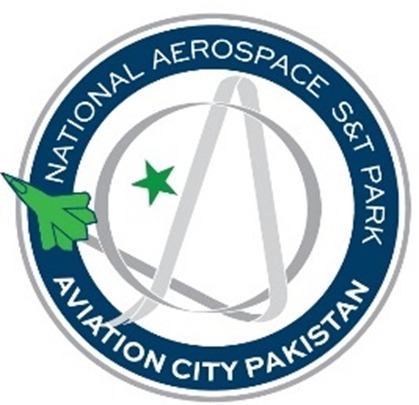 AVIATION CITY PAKISTAN PRIVATE LIMITED (ACPPL)  PRE-QUALIFICATION OF (GROUP HEALTH INSURANCE COMPANIES) Aviation City Pakistan Private Limited, Islamabad invites application for prequalification for Group Health Insurance from experience and professionally qualified companies registered with Income Tax and Sales Tax Department. Interested firms are required to submit their sealed applications duly supported with the below mentioned information / documents in following categories:Category : Health Insurance CompaniesREQUIREMENTS: Profile & Organizational StructureList of Directors & Key PersonnelCompany should be into Health & Life Business for at least 5 yearsValid NTN / GST Registration Certificates required with the documentsList of Corporate Clients along with certificates Affidavit on stamp paper of Rs. 100/- duly attested by the oath commissioner that the firm is not black listed and is not tax defaulter, etc.This Advertisement is also uploaded on the both website of PPRA (https://www.ppra.org.pk/)   and on NASTP website (http://nastp.gov.pk) Pre-qualification documents are immediately available on PPRA and NASTP websites and may also be obtained free of cost against written request through email at scm@nastp.gov.pk on any working day (Monday to Friday) during Business hours till 21/09/2023NASTP will not be responsible for any cost incurred in submission of documentsThe documents must reach to Director Supply Chain Management, NASTP Corporate Headquarters, Alpha Techno Square, Nur Khan Base, Chaklala Rawalpindi on or before 22/09/2023 at 1100 hours as per specifications mentioned in pre-qualification documents.Pre-qualification tender will be opened by a committee on the same day i.e. 22/09/2023 at 1130am, in the presence of bidders or their authorized representative who wish to attend the bid opening process. NASTP – ACPPL reserves the right to reject any or all applications as per PPRA rules.Manager Supply Chain Management NASTP (ACPPL)NASTP Alpha Techno Square, Nur Khan Base, Chaklala, Rawalpindi DOCUMENTS FOR PREOUALIFICATION OF (GROUP HEALTH INSURANCE) INSURANCE COMPANIES (TAKAFUL & CONVENTIONAL)INSTRUCTIONS FOR APPLICANTSThe Applicants are required to go through the criteria attached herewith and submit the applications as per criteria for each category separately.1. Firms securing 80% points/marks for each category out of evaluation criteria shall be considered for Technical qualification. 2. The words "Prequalification of insurance companies “(category Group Health Insurance)" shall be clearly written / marked on each sealed envelope separately. 3. Concealment of facts / misinformation will be sufficient cause for disqualification. 4. Applicants submitting incomplete/conditional applications will not be entertained. 5. Any cutting over writing must be authenticated by the authorized person. 6. The Applicant should undertake to abide by the standard terms and conditions of the organization. 7. Status of the firm, Documentary evidence should be attached. 8. NASTP reserves the right to de-list any or all firms as per relevant provision of PPRA Rules. 9. Relevant evidences of each category are to be attached; otherwise no marks will be awarded. 10. NASTP can discuss the technical modalities and seek further information/ clarification/ documents, if required. 11. NASTP at its discretion can change the criteria as per requirement across the board as per relevant provision in PPRA Rules 2004. 12. NASTP reserves the right to get evidences verified from the concerned issuing authorities. 13. Applications without documents for mandatory requirements will not be considered. 14. Applicant must have capacity & capability to provide Services for the purpose. 15. Applications of firms not submitting complete documents/ not fulfilling the eligibility criterion will not be considered.16. The procuring agency reserves the right to reject all applications as per relevant provision in PPR Rules 2004. 17. A firm with poor performance in any organization or multinational companies during the last two years will not be considered. 18. Applicants will be informed in due course about the results of the evaluation of applications. 19.NASTP reserves the right to accept or reject all of the applications and to annul the prequalification process any timeManager Supply Chain Management NASTP ACPPL
NASTP Alpha Techno SquareChaklala Rawalpindi,
0333-5521496HEALTH INSURANCEEVALUATION CRITERIA FOR HEALTH INSURANCE COMPANIESEVALUATION CRITERIA FOR HEALTH INSURANCE COMPANIESEVALUATION CRITERIA FOR HEALTH INSURANCE COMPANIESEVALUATION CRITERIA FOR HEALTH INSURANCE COMPANIESEVALUATION CRITERIA FOR HEALTH INSURANCE COMPANIESEVALUATION CRITERIA FOR HEALTH INSURANCE COMPANIESS.NOPARAMETERSMARKSCRITERIADESCRIPTIONDOCUMENTS REQUIRED1No of working years10Minimum 05 years05 Marks for mandatory 01 mark for each subsequent yearSECP Letter / any other valid document2No. of Panel Hospitals10Minimum 200 hospitals01 Mark=20 hospitalsList of Panel Hospitals dully signed & stamped 3Hospital’s feedback10Minimum 10 Good01 mark=01 GoodProof4External Rating by PACRA/JCVER-VIS10Minimum “AA”AA=6, AA+=8, AAA=10Website print duly signed & stamped5Number of Corporate Clients10Minimum 50 Clients05 marks for Mandatory, 01- for additional 50 Corporate ClientsAnnual Audited Report (Last year) pages where this declared duly signed and stamped6Average number of insured Members per Client10Minimum 50005 marks mandatory, 01 mark for additional 100 insured members Annual Audited Report (Last year) pages where this declared duly signed and stamped7Average number of settled claims during last 3 years10Minimum 1,00005 marks Mandatory, 01 mark for additional 1,000 settled claimsAnnual Audited Report (Last year) pages where this declared duly signed and stamped8Gross premium written for 2020 till date5Minimum 1,000,000,00003 marks for mandatory, 01 mark for additional 10 millionAnnual Audited Report (Last year) pages where this declared duly signed and stamped9Average Gross premium written for last 03 years10Minimum 1,000,000,00005 marks for mandatory, 01 mark for additional 10 millionAnnual Audited Report (Last year) pages where this declared duly signed and stamped10Net worth of the Company10Minimum 500,000,00005 marks for mandatory, 01 mark for additional 5 millionAnnual Audited Report (Last year) pages where this declared duly signed and stamped11Average TAT of claims settlement (days)5Minimum 05 days 05 days = 5, 06 days =4, 07 days = 4, 08 days = 02, 09 days=01, 10 days =0Annual Audited Report (Last year) pages where this declared duly signed and stampedTotalTotal100